GUÍA N°3: “Numeración” I Unidad1.- Escribe la cantidad de billetes y monedas necesarios para representar cada número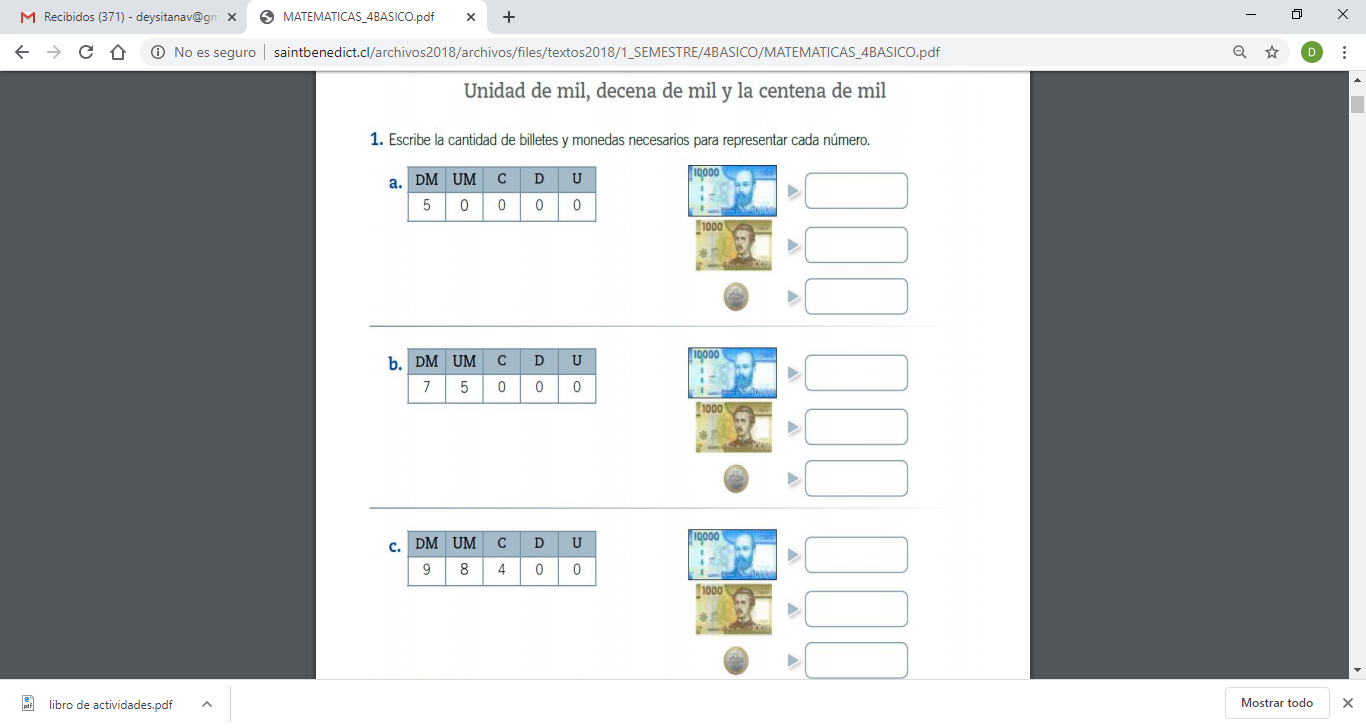 2.- Completa las equivalencias a partir del número dado.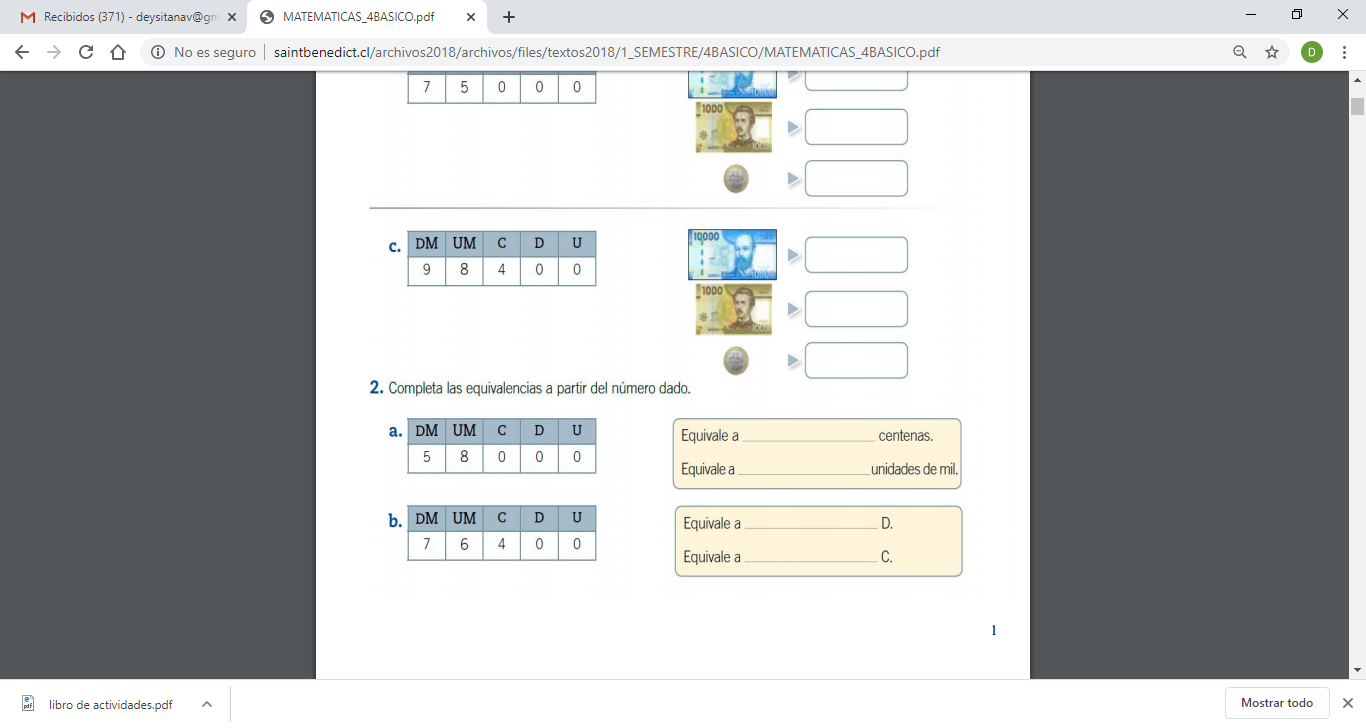 3.- Escribe con palabras los siguientes números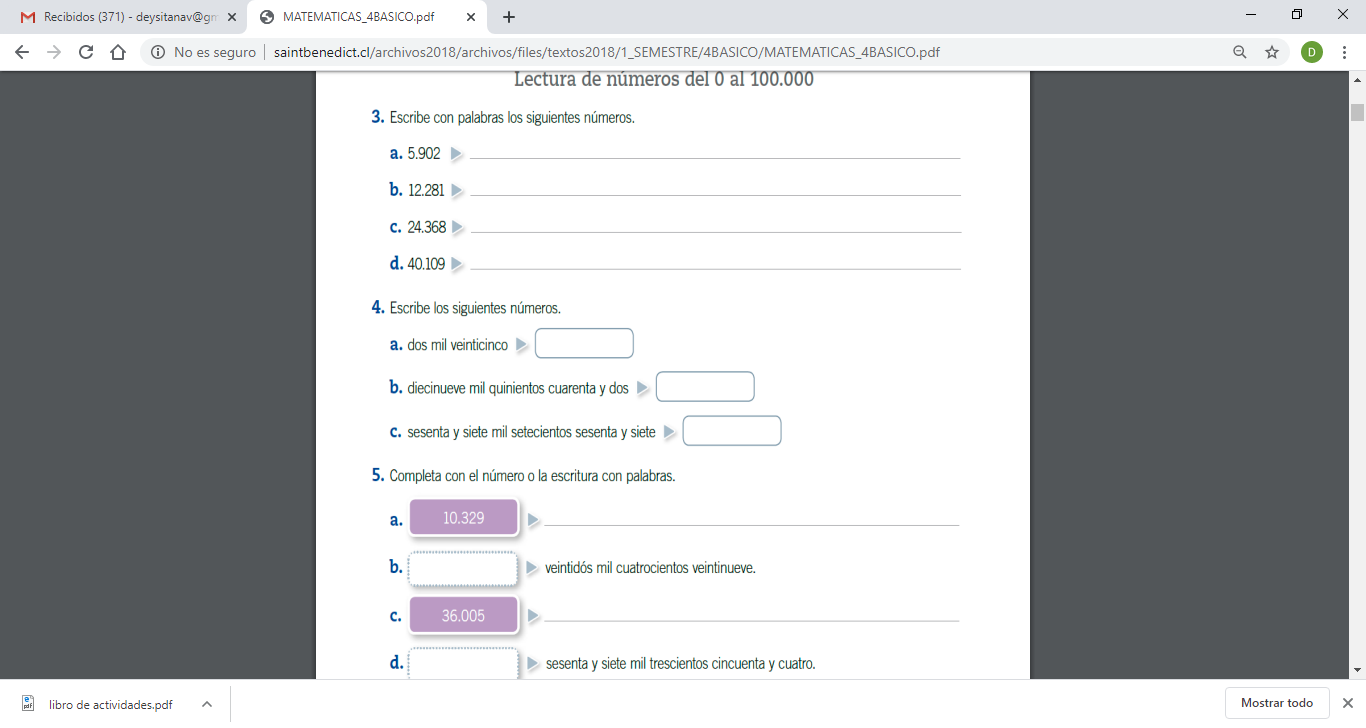 4.- Escribe los siguientes números.5.- Escribe en números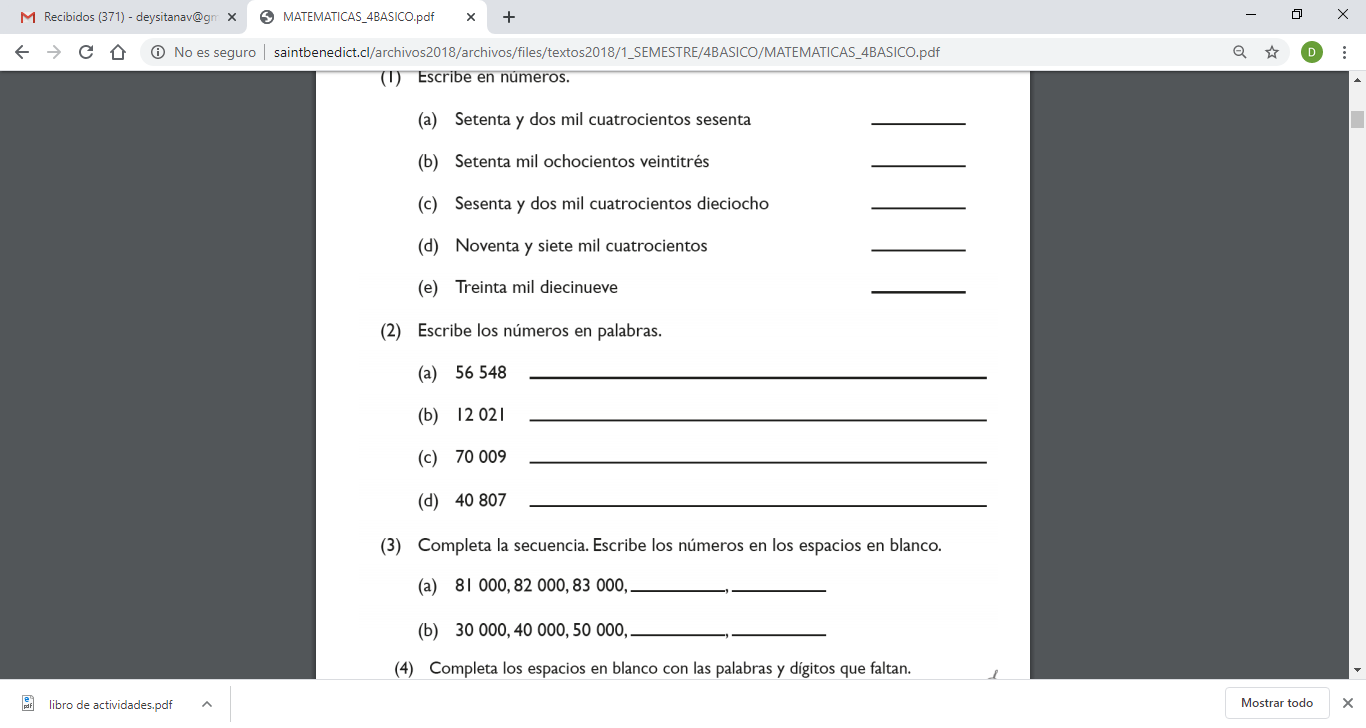 6.- Escribe los números en palabras7.- Completa la secuencia. Escribe los números en los espacios en blanco.8.- Escribe los números que continúan en el conteo, según se indica.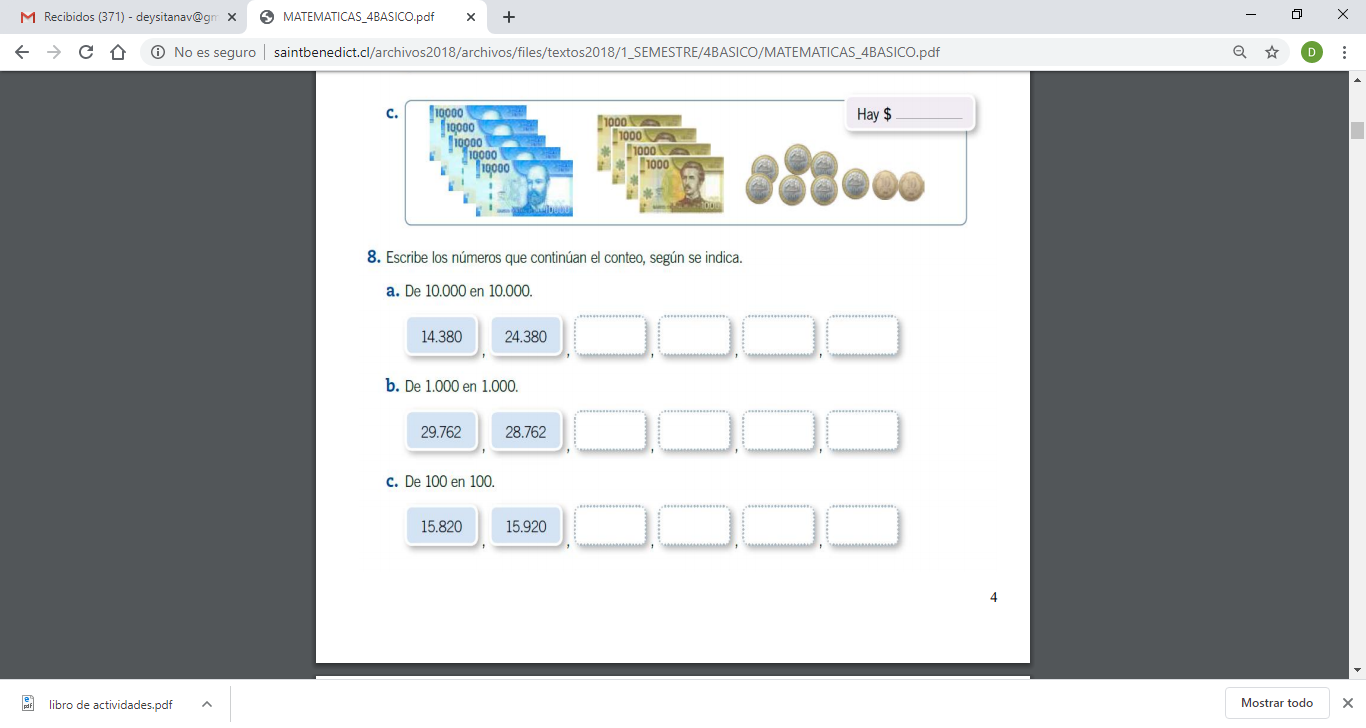 9.- Encierra el valor posicional del dígito indicado en cada número.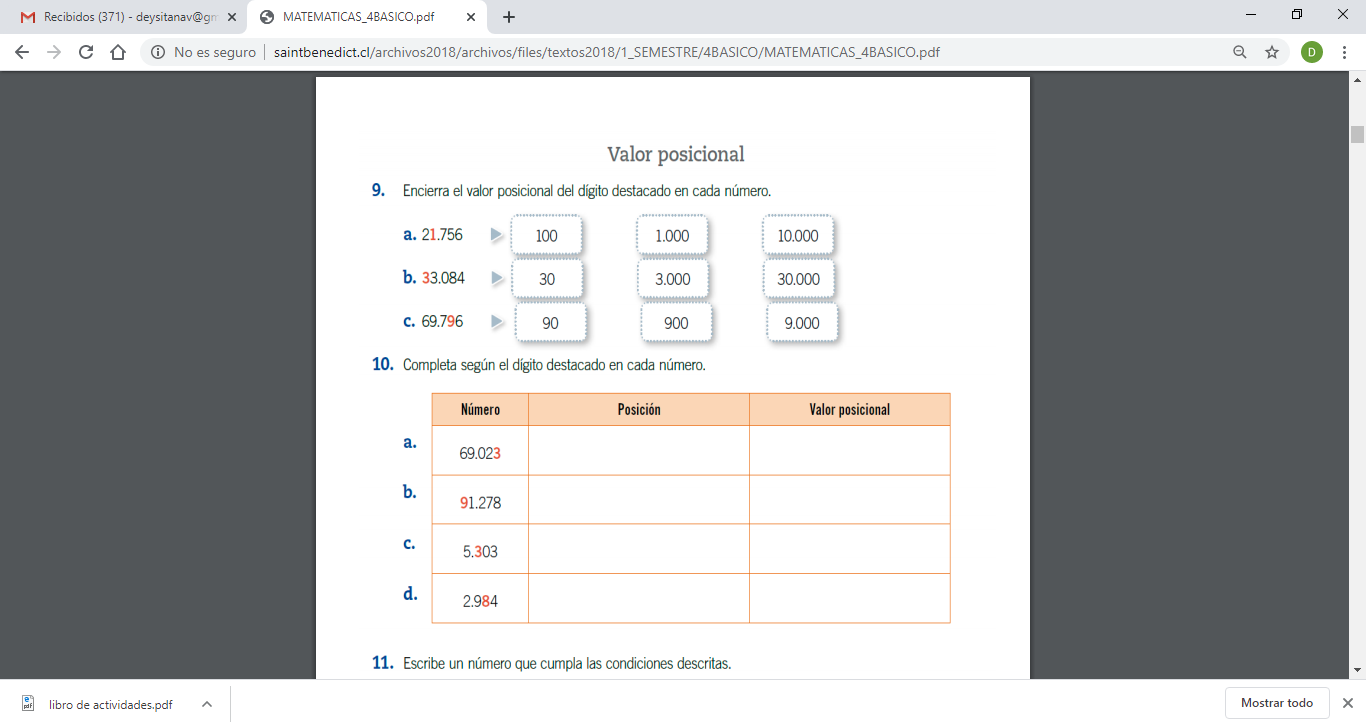 10.- Completa según el dígito destacado en cada número.11.- Completa los espacios en blanco.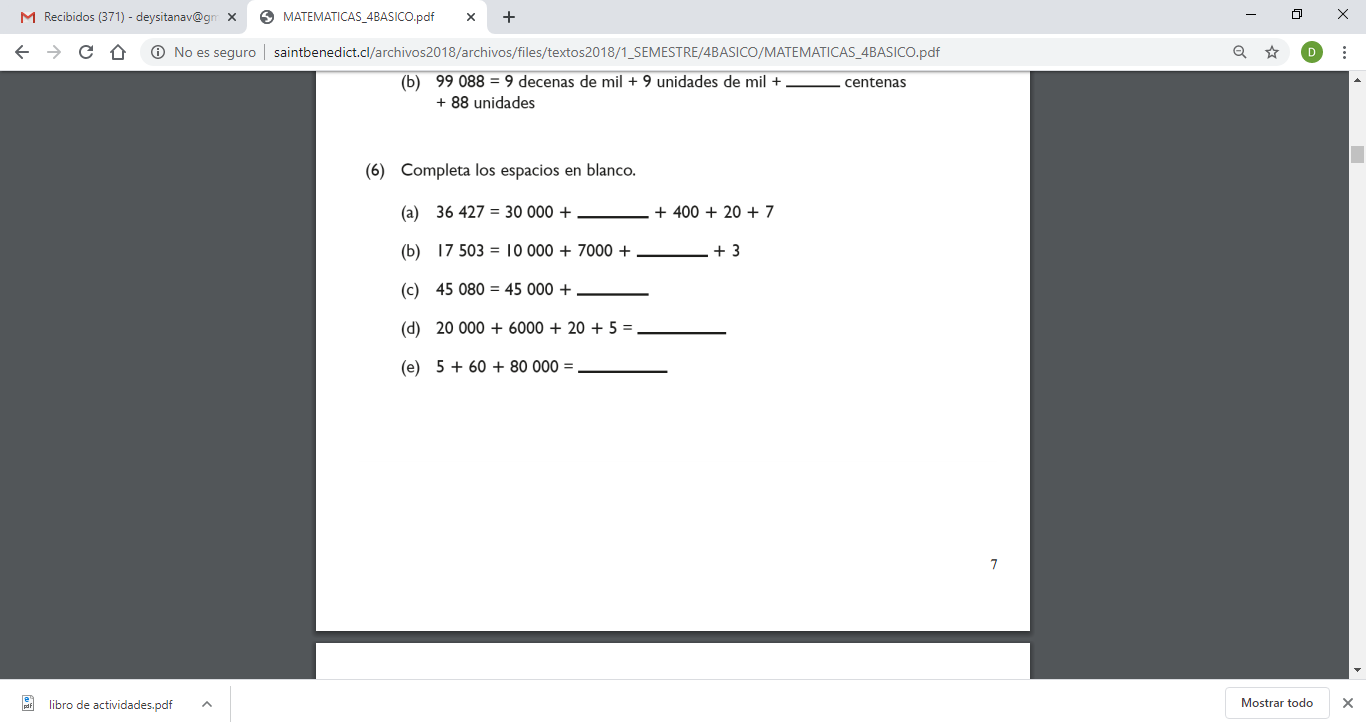 12.- Une cada descomposición aditiva con el número que corresponde.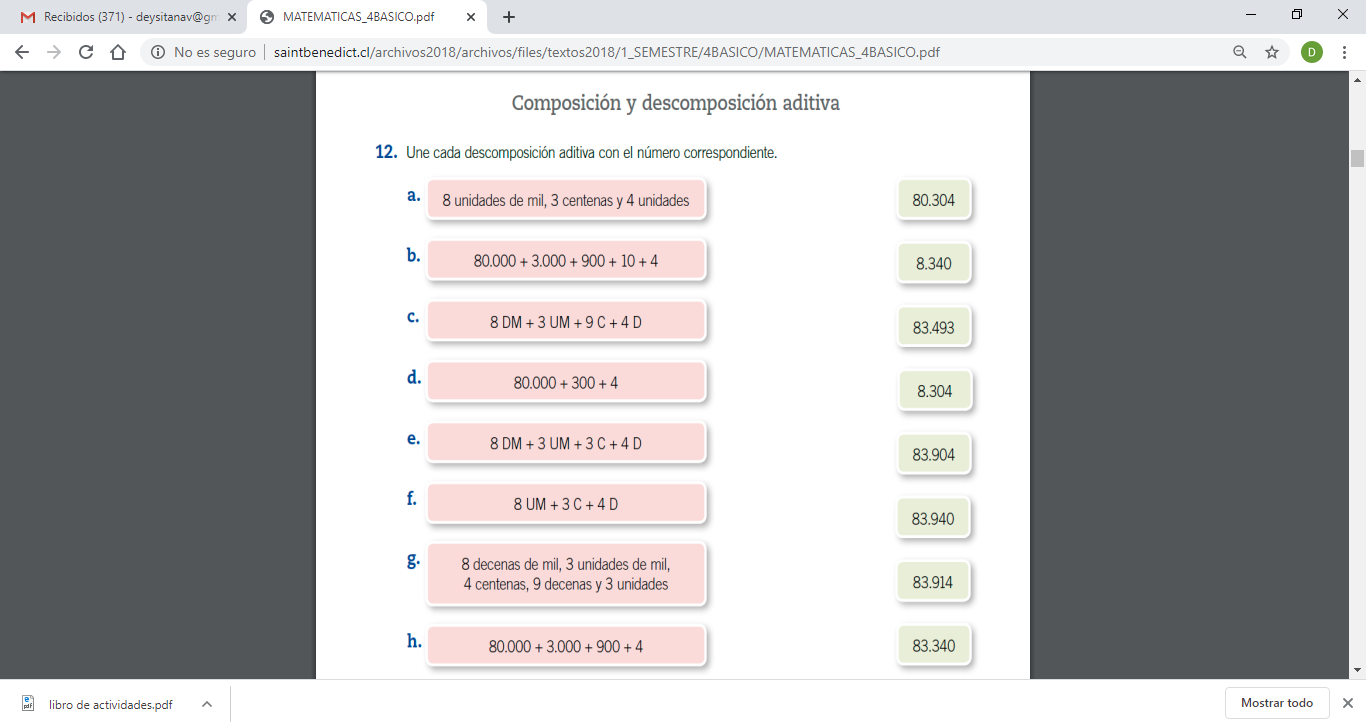 Asignatura: MatemáticasCurso(s):4to Básico A y BProfesor(a):Daniela Melián M./ Deyse Navarro A.Fecha:Nombre: